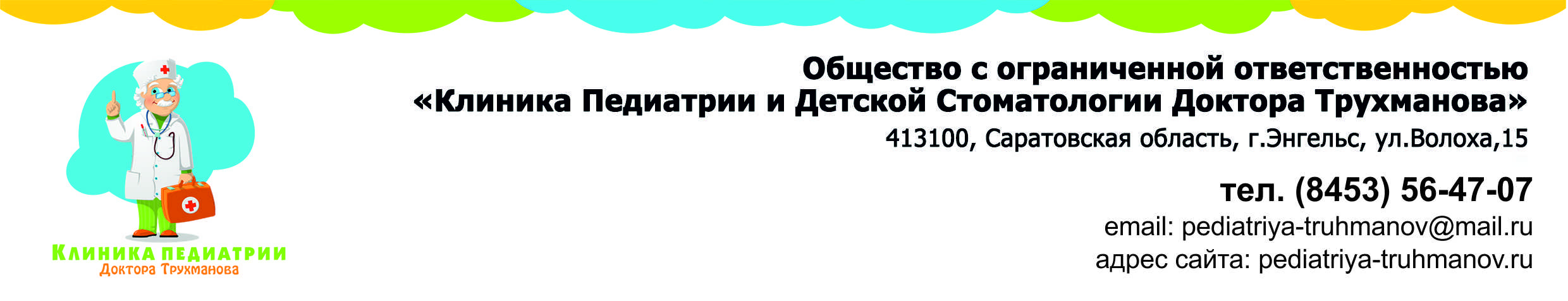 Подготовка  к УЗИЩитовидная и молочная железы, мошонка, мягкие тканиНе требуетсяБрюшная полость – дети до 1 годаПо возможности пропустить одно кормление, можно подойти перед следующим кормлением (т. е. не кормить 2 - 4 часа до исследования);не пить за 1 час до исследования.Брюшная полость – дети от 1 до 3 летне принимать пищу в течение 4 часов до исследования;не пить за 1 час до исследования.Брюшная полость – дети старше 3 летне принимать пищу не менее 6-8 часов до исследования;не пить за 1 час до исследования.Мочевой пузырьЗа 10-15 минут выпить 1 литр воды (негазированной, лучше теплой или комнатной температуры), через один час – на обследование (после последнего глотка).УЗИ почекЗа 2 часа до обследования не мочиться детям в возрасте от 4-5 лет. За 1 час не мочиться детям от 2-5 лет. Пить жидкость в обычном режиме.УЗИ почек с мочевым пузырем (с микцией)За 1-1,5 часа выпить от 400 до 800 мл. воды (в зависимости от возраста) и не мочиться (для взрослого ребенка).Гинекология (УЗИ гинекологическое или УЗИ органов малого таза) – исследование матки и придатков, трансабдоминальное УЗИ малого тазаПеред проведением ТА УЗИ нужно выпить 1-1,5 литра воды за час до проведения исследования (до состояния умеренного наполнения мочевого пузыря).В процессе этого вида исследования врач ультразвуковой диагностики, исследуя органы малого таза,  устанавливает датчик в разных точках нижней части живота.УЗИ желудкаПроводится натощак (не есть от 3-х до 5-ти часов), с собой необходимо взять жидкость (грудному ребенку кипяченую воду, смесь или сцеженное молоко = 120-150 мл). Детям возраста с 1 года до 15 лет = 200-500 мл. жидкости без газа и мякоти.)НейросонографияСпециальной подготовки нейросонография не предполагает. Но врачи рекомендуют накормить малыша перед процедурой для того, чтобы ребенок был спокоен, а врач имел возможность провести процедуру эффективно.ДОППЛЕРЭХОКАРДИОГРАФИЯ или УЗИ сердцаСмотрится морфология сердца (структура и толщина стенки, движение стенок, размеры полостей, клапаны, скоростные показатели).Данное обследование не требует особой подготовки.УЗИ СОСУДОВ ГОЛОВНОГО МОЗГА И ШЕИили УЗДГ (ультразвуковая доплерография магистральных сосудов головы)Продолжительность обследования около 40 минут, специальной подготовки не требуется.Исследование желчного пузыря (холецистография)Строго! Натощак (ни глотка воды), взять с собой пробный завтрак ( ½ плитки БЕЛОГО шоколада или ½ стакана сметаны, или хлеб с маслом).